SECRETARIA DE EDUCACIÓN PÚBLICAESCUELA PRIMARIA “MATERIAL EDUCATIVO” CICLO ESCOLAR 2022– 2023  ZONA ESCOLAR: X   SECTOR: X          GRADO: 1°   GRUPO: “X”PLANEACIÓN DEL 08 AL 12 DE MAYO DEL 2023 ASIGNATURA: ESPAÑOLSECRETARIA DE EDUCACIÓN PÚBLICAESCUELA PRIMARIA “MATERIAL EDUCATIVO” CICLO ESCOLAR 2022– 2023  ZONA ESCOLAR: X   SECTOR: X          GRADO: 1°   GRUPO: “X”PLANEACIÓN DEL 08 AL 12 DE MAYO DEL 2023 ASIGNATURA: MATEMÁTICASSECRETARIA DE EDUCACIÓN PÚBLICAESCUELA PRIMARIA “MATERIAL EDUCATIVO” CICLO ESCOLAR 2022– 2023  ZONA ESCOLAR: X   SECTOR: X          GRADO: 1°   GRUPO: “X”PLANEACIÓN DEL 08 AL 12 DE MAYO DEL 2023 ASIGNATURA: CONOCIMIENTO DEL MEDIOSECRETARIA DE EDUCACIÓN PÚBLICAESCUELA PRIMARIA “MATERIAL EDUCATIVO” CICLO ESCOLAR 2022– 2023  ZONA ESCOLAR: X   SECTOR: X          GRADO: 1°   GRUPO: “X”PLANEACIÓN DEL 08 AL 12 DE MAYO DEL 2023 ASIGNATURA: FORMACIÓN CÍVICA Y ÉTICASECRETARIA DE EDUCACIÓN PÚBLICAESCUELA PRIMARIA “MATERIAL EDUCATIVO” CICLO ESCOLAR 2022– 2023  ZONA ESCOLAR: X   SECTOR: X          GRADO: 1°   GRUPO: “X”PLANEACIÓN DEL 08 AL 12 DE MAYO DEL 2023 ASIGNATURA: EDUCACIÓN SOCIOEMOCIONALSECRETARIA DE EDUCACIÓN PÚBLICAESCUELA PRIMARIA “MATERIAL EDUCATIVO” CICLO ESCOLAR 2022– 2023  ZONA ESCOLAR: X   SECTOR: X          GRADO: 1°   GRUPO: “X”PLANEACIÓN DEL 08 AL 12 DE MAYO DEL 2023 ASIGNATURA: ARTESÁMBITOÁMBITOÁMBITO¿QUÉ BUSCO?¿QUÉ BUSCO?¿QUÉ BUSCO?EstudioTiempo de leer*LiteraturaEstudioTiempo de leer*LiteraturaEstudioTiempo de leer*LiteraturaQue los niños:Utilicen el orden alfabético en un texto socialmente útil.Que los niños:Busquen, seleccionen e interpreten información para la infografía.Tomen notas para recordar la información relevante.Que los niños:Identifiquen información útil para la infografía.Que los niños:Diseñen las imágenes pertinentes para la infografía.Que los niños:Escuchen un cuento donde aparece un lobo, identifiquen diferentes versiones y describan las características de este personaje.Que los niños:Utilicen el orden alfabético en un texto socialmente útil.Que los niños:Busquen, seleccionen e interpreten información para la infografía.Tomen notas para recordar la información relevante.Que los niños:Identifiquen información útil para la infografía.Que los niños:Diseñen las imágenes pertinentes para la infografía.Que los niños:Escuchen un cuento donde aparece un lobo, identifiquen diferentes versiones y describan las características de este personaje.Que los niños:Utilicen el orden alfabético en un texto socialmente útil.Que los niños:Busquen, seleccionen e interpreten información para la infografía.Tomen notas para recordar la información relevante.Que los niños:Identifiquen información útil para la infografía.Que los niños:Diseñen las imágenes pertinentes para la infografía.Que los niños:Escuchen un cuento donde aparece un lobo, identifiquen diferentes versiones y describan las características de este personaje.APRENDIZAJES ESPERADOSAPRENDIZAJES ESPERADOSAPRENDIZAJES ESPERADOSPRACTICA SOCIAL DEL LENGUAJEPRACTICA SOCIAL DEL LENGUAJEPROPÓSITOSSelecciona textos para escuchar su lectura.Escribe textos sencillos para describir personas, alimentos, plantas u objetos de su entorno.Escucha la lectura de cuentos infantiles.Selecciona textos para escuchar su lectura.Escribe textos sencillos para describir personas, alimentos, plantas u objetos de su entorno.Escucha la lectura de cuentos infantiles.Selecciona textos para escuchar su lectura.Escribe textos sencillos para describir personas, alimentos, plantas u objetos de su entorno.Escucha la lectura de cuentos infantiles.Comprensión de textos para adquirir nuevos conocimientos.Intercambio escrito de nuevos conocimientos.Lectura de narraciones de diversos subgéneros.Comprensión de textos para adquirir nuevos conocimientos.Intercambio escrito de nuevos conocimientos.Lectura de narraciones de diversos subgéneros.Que los niños:Conozcan, consulten, comprendan y produzcan textos informativos sencillos, para obtener y ampliar conocimientos sobre el cuidado de la salud.Produzcan textos con imágenes con el propósito de influir en la conducta de su comunidad.Conozcan narraciones de diversos subgéneros como fábulas y cuentos, anticipen el contenido a partir de indicadores textuales, recuperen la trama y verifiquen las predicciones.Determinen la caracterización del personaje común a los cuentos leídos.ACTIVIDADES PARA TRABAJAR EN PRESENCIAL Y A DISTANCIAACTIVIDADES PARA TRABAJAR EN PRESENCIAL Y A DISTANCIAACTIVIDADES PARA TRABAJAR EN PRESENCIAL Y A DISTANCIAACTIVIDADES PARA TRABAJAR EN PRESENCIAL Y A DISTANCIAACTIVIDADES PARA TRABAJAR EN PRESENCIAL Y A DISTANCIAACTIVIDADES PARA TRABAJAR EN PRESENCIAL Y A DISTANCIADÍA 1INICIO:Analizaran el formato de directorio de la página 110 del libro de texto y dialogaran sobre su utilidad.Analizaran el formato de directorio de la página 110 del libro de texto y dialogaran sobre su utilidad.Analizaran el formato de directorio de la página 110 del libro de texto y dialogaran sobre su utilidad.Analizaran el formato de directorio de la página 110 del libro de texto y dialogaran sobre su utilidad.DÍA 1DESARROLLO:Recolectaran información para elaborar un directorio de los miembros de su grupo. Recabaran nombre, primer apellido, segundo apellido y teléfono de cada uno.Recolectaran información para elaborar un directorio de los miembros de su grupo. Recabaran nombre, primer apellido, segundo apellido y teléfono de cada uno.Recolectaran información para elaborar un directorio de los miembros de su grupo. Recabaran nombre, primer apellido, segundo apellido y teléfono de cada uno.Recolectaran información para elaborar un directorio de los miembros de su grupo. Recabaran nombre, primer apellido, segundo apellido y teléfono de cada uno.DÍA 1CIERRE:Elaboraran el directorio ordenando los nombres alfabéticamente.Elaboraran el directorio ordenando los nombres alfabéticamente.Elaboraran el directorio ordenando los nombres alfabéticamente.Elaboraran el directorio ordenando los nombres alfabéticamente.DÍA 2INICIO:Recapitularan la información obtenida para elaborar su infografía.Recapitularan la información obtenida para elaborar su infografía.Recapitularan la información obtenida para elaborar su infografía.Recapitularan la información obtenida para elaborar su infografía.DÍA 2DESARROLLO:Analizaran las fuentes de información, previamente identificadas en sesiones anteriores, donde encontraron información útil sobre el tema.Leerán la información de diversas fuentes. Considerando que algunos textos pueden ser complejos, es conveniente intervenir con explicaciones.Analizaran las fuentes de información, previamente identificadas en sesiones anteriores, donde encontraron información útil sobre el tema.Leerán la información de diversas fuentes. Considerando que algunos textos pueden ser complejos, es conveniente intervenir con explicaciones.Analizaran las fuentes de información, previamente identificadas en sesiones anteriores, donde encontraron información útil sobre el tema.Leerán la información de diversas fuentes. Considerando que algunos textos pueden ser complejos, es conveniente intervenir con explicaciones.Analizaran las fuentes de información, previamente identificadas en sesiones anteriores, donde encontraron información útil sobre el tema.Leerán la información de diversas fuentes. Considerando que algunos textos pueden ser complejos, es conveniente intervenir con explicaciones.DÍA 2CIERRE:Realizaran una toma de notas en su cuaderno. L.T. pág. 111.Realizaran una toma de notas en su cuaderno. L.T. pág. 111.Realizaran una toma de notas en su cuaderno. L.T. pág. 111.Realizaran una toma de notas en su cuaderno. L.T. pág. 111.DÍA 3INICIO:Identificaran si en el texto hay información que pueda servir para su investigación, de ser así, tomar notas en su cuaderno con frases cortas o ilustraciones donde plasmen lo aprendido. L.T. pág. 111.Identificaran si en el texto hay información que pueda servir para su investigación, de ser así, tomar notas en su cuaderno con frases cortas o ilustraciones donde plasmen lo aprendido. L.T. pág. 111.Identificaran si en el texto hay información que pueda servir para su investigación, de ser así, tomar notas en su cuaderno con frases cortas o ilustraciones donde plasmen lo aprendido. L.T. pág. 111.Identificaran si en el texto hay información que pueda servir para su investigación, de ser así, tomar notas en su cuaderno con frases cortas o ilustraciones donde plasmen lo aprendido. L.T. pág. 111.DÍA 3DESARROLLO:Analizaran nuevamente los elementos de una infografía utilizando el texto como ejemplo.Analizaran nuevamente los elementos de una infografía utilizando el texto como ejemplo.Analizaran nuevamente los elementos de una infografía utilizando el texto como ejemplo.Analizaran nuevamente los elementos de una infografía utilizando el texto como ejemplo.DÍA 3CIERRE:Leerán la siguiente infografía, luego escribe las características donde corresponda y contestarán las dos preguntas del final. (Anex0 01 del material de apoyo)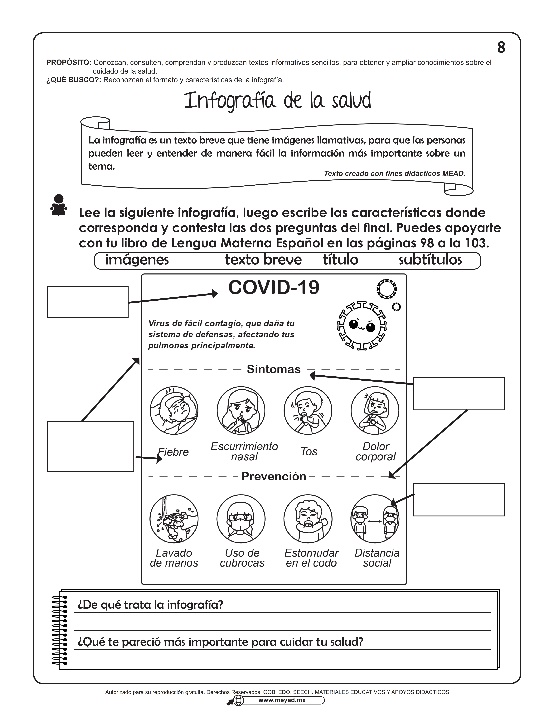 Leerán la siguiente infografía, luego escribe las características donde corresponda y contestarán las dos preguntas del final. (Anex0 01 del material de apoyo)Leerán la siguiente infografía, luego escribe las características donde corresponda y contestarán las dos preguntas del final. (Anex0 01 del material de apoyo)Leerán la siguiente infografía, luego escribe las características donde corresponda y contestarán las dos preguntas del final. (Anex0 01 del material de apoyo)DÍA 4INICIO:Analizaran las notas que tomaron la clase anterior y pensaran qué ilustraciones serían adecuadas para su infografía. Pueden utilizar el ejemplo del libro. L.T. pág. 111.Analizaran las notas que tomaron la clase anterior y pensaran qué ilustraciones serían adecuadas para su infografía. Pueden utilizar el ejemplo del libro. L.T. pág. 111.Analizaran las notas que tomaron la clase anterior y pensaran qué ilustraciones serían adecuadas para su infografía. Pueden utilizar el ejemplo del libro. L.T. pág. 111.Analizaran las notas que tomaron la clase anterior y pensaran qué ilustraciones serían adecuadas para su infografía. Pueden utilizar el ejemplo del libro. L.T. pág. 111.DÍA 4DESARROLLO:Dibujaran en el cuaderno algunas imágenes que les puedan ser de utilidad.Dibujaran en el cuaderno algunas imágenes que les puedan ser de utilidad.Dibujaran en el cuaderno algunas imágenes que les puedan ser de utilidad.Dibujaran en el cuaderno algunas imágenes que les puedan ser de utilidad.DÍA 4CIERRE:Leerán con ayuda de un adulto la información, después elabora una infografía de lo que leíste. (Anexo 02 del material de apoyo)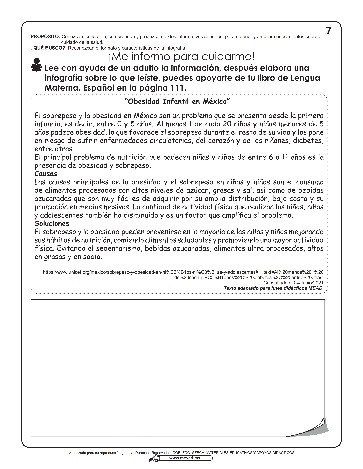 Leerán con ayuda de un adulto la información, después elabora una infografía de lo que leíste. (Anexo 02 del material de apoyo)Leerán con ayuda de un adulto la información, después elabora una infografía de lo que leíste. (Anexo 02 del material de apoyo)Leerán con ayuda de un adulto la información, después elabora una infografía de lo que leíste. (Anexo 02 del material de apoyo)DÍA 5INICIO:Dialogaran sobre cuentos donde aparezcan lobos, como caperucita roja, y mencionaran qué características tienen en cada historia.Dialogaran sobre cuentos donde aparezcan lobos, como caperucita roja, y mencionaran qué características tienen en cada historia.Dialogaran sobre cuentos donde aparezcan lobos, como caperucita roja, y mencionaran qué características tienen en cada historia.Dialogaran sobre cuentos donde aparezcan lobos, como caperucita roja, y mencionaran qué características tienen en cada historia.DÍA 5DESARROLLO:Leeré a los niños el cuento “Los tres cerditos”, haciendo pausas en momentos específicos para que realicen predicciones e inferencias. L.T. pág. 112 y 113.Planteare las siguientes preguntas: ¿quiénes son los personajes?, ¿cómo era cada cerdito? ¿con qué materiales hicieron sus casas?, ¿por qué el lobo pudo derribar las primeras casas?, ¿qué pasó al final?Leeré a los niños el cuento “Los tres cerditos”, haciendo pausas en momentos específicos para que realicen predicciones e inferencias. L.T. pág. 112 y 113.Planteare las siguientes preguntas: ¿quiénes son los personajes?, ¿cómo era cada cerdito? ¿con qué materiales hicieron sus casas?, ¿por qué el lobo pudo derribar las primeras casas?, ¿qué pasó al final?Leeré a los niños el cuento “Los tres cerditos”, haciendo pausas en momentos específicos para que realicen predicciones e inferencias. L.T. pág. 112 y 113.Planteare las siguientes preguntas: ¿quiénes son los personajes?, ¿cómo era cada cerdito? ¿con qué materiales hicieron sus casas?, ¿por qué el lobo pudo derribar las primeras casas?, ¿qué pasó al final?Leeré a los niños el cuento “Los tres cerditos”, haciendo pausas en momentos específicos para que realicen predicciones e inferencias. L.T. pág. 112 y 113.Planteare las siguientes preguntas: ¿quiénes son los personajes?, ¿cómo era cada cerdito? ¿con qué materiales hicieron sus casas?, ¿por qué el lobo pudo derribar las primeras casas?, ¿qué pasó al final?DÍA 5CIERRE:Contestaran las preguntas de la página 114 del libro de texto.Contestaran las preguntas de la página 114 del libro de texto.Contestaran las preguntas de la página 114 del libro de texto.Contestaran las preguntas de la página 114 del libro de texto.RECURSOS DIDÁCTICOS Y REFERENCIASRECURSOS DIDÁCTICOS Y REFERENCIASRECURSOS DIDÁCTICOS Y REFERENCIASRECURSOS DIDÁCTICOS Y REFERENCIASEVALUACIÓN Y EVIDENCIASEVALUACIÓN Y EVIDENCIASLibro de texto, cuaderno de la asignatura, fuentes de información, colores.Libro de texto, cuaderno de la asignatura, fuentes de información, colores.Libro de texto, cuaderno de la asignatura, fuentes de información, colores.Libro de texto, cuaderno de la asignatura, fuentes de información, colores.Observación y análisis del desarrollo de las actividades.Determinar si los niños: Identifican el orden alfabético; identifican información útil para la infografía; realizan toma de notas; eligen imágenes adecuadas para su infografía.Observación y análisis del desarrollo de las actividades.Determinar si los niños: Identifican el orden alfabético; identifican información útil para la infografía; realizan toma de notas; eligen imágenes adecuadas para su infografía.OBSERVACIÓN Y ADECUACIONESOBSERVACIÓN Y ADECUACIONESOBSERVACIÓN Y ADECUACIONESOBSERVACIÓN Y ADECUACIONESOBSERVACIÓN Y ADECUACIONESOBSERVACIÓN Y ADECUACIONESEJE:EJE:Forma, espacio y medidaForma, espacio y medidaForma, espacio y medidaForma, espacio y medidaForma, espacio y medidaTRAYECTO:TRAYECTO:Experimentar con la capacidad.Experimentar con la capacidad.Experimentar con la capacidad.Experimentar con la capacidad.Experimentar con la capacidad.PROPÓSITO DEL TRAYECTOPROPÓSITO DEL TRAYECTOPROPÓSITO DEL TRAYECTOPROPÓSITO DEL TRAYECTOTEMATEMAAPRENDIZAJE ESPERADOQue los niños comparen, ordenen y clasifiquen recipientes de acuerdo con su capacidad, esto es, lo que les cabe.Que los niños comparen, ordenen y clasifiquen recipientes de acuerdo con su capacidad, esto es, lo que les cabe.Que los niños comparen, ordenen y clasifiquen recipientes de acuerdo con su capacidad, esto es, lo que les cabe.Que los niños comparen, ordenen y clasifiquen recipientes de acuerdo con su capacidad, esto es, lo que les cabe.Magnitudes y medidasMagnitudes y medidasEstima, compara y ordena longitudes, pesos y capacidades directamente y, en el caso de las longitudes, también con un intermediario.ACTIVIDADES PARA TRABAJAR EN PRESENCIAL Y A DISTANCIAACTIVIDADES PARA TRABAJAR EN PRESENCIAL Y A DISTANCIAACTIVIDADES PARA TRABAJAR EN PRESENCIAL Y A DISTANCIAACTIVIDADES PARA TRABAJAR EN PRESENCIAL Y A DISTANCIAACTIVIDADES PARA TRABAJAR EN PRESENCIAL Y A DISTANCIAACTIVIDADES PARA TRABAJAR EN PRESENCIAL Y A DISTANCIAACTIVIDADES PARA TRABAJAR EN PRESENCIAL Y A DISTANCIADÍA 1INICIO:INICIO:Planteare las siguientes preguntas: ¿a qué le cabe más, a una cubeta o a un garrafón de agua?, ¿le cabe más a la botella de refresco o a una lata?, ¿le cabe menos a una taza o a un vaso?, ¿qué recipientes usas para guardar líquidos?, ¿cómo sabes cuando, a un recipiente, le cabe mucho o poco?Planteare las siguientes preguntas: ¿a qué le cabe más, a una cubeta o a un garrafón de agua?, ¿le cabe más a la botella de refresco o a una lata?, ¿le cabe menos a una taza o a un vaso?, ¿qué recipientes usas para guardar líquidos?, ¿cómo sabes cuando, a un recipiente, le cabe mucho o poco?Planteare las siguientes preguntas: ¿a qué le cabe más, a una cubeta o a un garrafón de agua?, ¿le cabe más a la botella de refresco o a una lata?, ¿le cabe menos a una taza o a un vaso?, ¿qué recipientes usas para guardar líquidos?, ¿cómo sabes cuando, a un recipiente, le cabe mucho o poco?Planteare las siguientes preguntas: ¿a qué le cabe más, a una cubeta o a un garrafón de agua?, ¿le cabe más a la botella de refresco o a una lata?, ¿le cabe menos a una taza o a un vaso?, ¿qué recipientes usas para guardar líquidos?, ¿cómo sabes cuando, a un recipiente, le cabe mucho o poco?DÍA 1DESARROLLO:DESARROLLO:Mostrare a los niños recipientes de diferentes capacidades y preguntare: ¿a cuál recipiente le cabe más?, ¿a cuál le cabe menos? L.T. pág. 101.Comprobaran sus respuestas llenando ambos recipientes con agua o tierra. Pueden utilizar un intermediario como referencia o el trasvase.Mostrare a los niños recipientes de diferentes capacidades y preguntare: ¿a cuál recipiente le cabe más?, ¿a cuál le cabe menos? L.T. pág. 101.Comprobaran sus respuestas llenando ambos recipientes con agua o tierra. Pueden utilizar un intermediario como referencia o el trasvase.Mostrare a los niños recipientes de diferentes capacidades y preguntare: ¿a cuál recipiente le cabe más?, ¿a cuál le cabe menos? L.T. pág. 101.Comprobaran sus respuestas llenando ambos recipientes con agua o tierra. Pueden utilizar un intermediario como referencia o el trasvase.Mostrare a los niños recipientes de diferentes capacidades y preguntare: ¿a cuál recipiente le cabe más?, ¿a cuál le cabe menos? L.T. pág. 101.Comprobaran sus respuestas llenando ambos recipientes con agua o tierra. Pueden utilizar un intermediario como referencia o el trasvase.DÍA 1CIERRE:CIERRE:Comentaran en qué se fijan para saber que a un recipiente le cabe más que a otro.Comentaran en qué se fijan para saber que a un recipiente le cabe más que a otro.Comentaran en qué se fijan para saber que a un recipiente le cabe más que a otro.Comentaran en qué se fijan para saber que a un recipiente le cabe más que a otro.DÍA 2INICIO:INICIO:Mostrare dos recipientes de capacidades muy similares y preguntare a cuál de los dos le cabe más. Solicitar que mencionen formas de comprobar su capacidad.Mostrare dos recipientes de capacidades muy similares y preguntare a cuál de los dos le cabe más. Solicitar que mencionen formas de comprobar su capacidad.Mostrare dos recipientes de capacidades muy similares y preguntare a cuál de los dos le cabe más. Solicitar que mencionen formas de comprobar su capacidad.Mostrare dos recipientes de capacidades muy similares y preguntare a cuál de los dos le cabe más. Solicitar que mencionen formas de comprobar su capacidad.DÍA 2DESARROLLO:DESARROLLO:Utilizaran el trasvase de agua para comprobar a cuál de los dos le cabe más.Facilitare a los niños recipientes con distintas capacidades. El reto será ordenarlos por su capacidad, comenzando del que le cabe más al que le cabe menos. L.T. pág. 102. Dibujaran los recipientes en el apartado correspondiente.Utilizaran el trasvase de agua para comprobar a cuál de los dos le cabe más.Facilitare a los niños recipientes con distintas capacidades. El reto será ordenarlos por su capacidad, comenzando del que le cabe más al que le cabe menos. L.T. pág. 102. Dibujaran los recipientes en el apartado correspondiente.Utilizaran el trasvase de agua para comprobar a cuál de los dos le cabe más.Facilitare a los niños recipientes con distintas capacidades. El reto será ordenarlos por su capacidad, comenzando del que le cabe más al que le cabe menos. L.T. pág. 102. Dibujaran los recipientes en el apartado correspondiente.Utilizaran el trasvase de agua para comprobar a cuál de los dos le cabe más.Facilitare a los niños recipientes con distintas capacidades. El reto será ordenarlos por su capacidad, comenzando del que le cabe más al que le cabe menos. L.T. pág. 102. Dibujaran los recipientes en el apartado correspondiente.DÍA 2CIERRE:CIERRE:Comprobaran su respuesta con la estrategia que elijan.Comprobaran su respuesta con la estrategia que elijan.Comprobaran su respuesta con la estrategia que elijan.Comprobaran su respuesta con la estrategia que elijan.DÍA 3INICIO:INICIO:Mostrare dos recipientes de la misma capacidad, pero de diferente forma, y preguntare a cuál de ellos le cabe más.Mostrare dos recipientes de la misma capacidad, pero de diferente forma, y preguntare a cuál de ellos le cabe más.Mostrare dos recipientes de la misma capacidad, pero de diferente forma, y preguntare a cuál de ellos le cabe más.Mostrare dos recipientes de la misma capacidad, pero de diferente forma, y preguntare a cuál de ellos le cabe más.DÍA 3DESARROLLO:DESARROLLO:Planteare la pregunta: ¿podemos comprobar cuánto les cabe si a este lo llenamos con menos de su capacidad?Mostrare cómo llenar los recipientes rasando la superficie.Facilitare a los niños diversos recipientes, procurando que al menos dos tengan la misma capacidad. Buscaran a cuáles les cabe lo mismo. L.T. pág. 103.Permitiré que comprueben sus respuestas llenando los recipientes.Planteare la pregunta: ¿podemos comprobar cuánto les cabe si a este lo llenamos con menos de su capacidad?Mostrare cómo llenar los recipientes rasando la superficie.Facilitare a los niños diversos recipientes, procurando que al menos dos tengan la misma capacidad. Buscaran a cuáles les cabe lo mismo. L.T. pág. 103.Permitiré que comprueben sus respuestas llenando los recipientes.Planteare la pregunta: ¿podemos comprobar cuánto les cabe si a este lo llenamos con menos de su capacidad?Mostrare cómo llenar los recipientes rasando la superficie.Facilitare a los niños diversos recipientes, procurando que al menos dos tengan la misma capacidad. Buscaran a cuáles les cabe lo mismo. L.T. pág. 103.Permitiré que comprueben sus respuestas llenando los recipientes.Planteare la pregunta: ¿podemos comprobar cuánto les cabe si a este lo llenamos con menos de su capacidad?Mostrare cómo llenar los recipientes rasando la superficie.Facilitare a los niños diversos recipientes, procurando que al menos dos tengan la misma capacidad. Buscaran a cuáles les cabe lo mismo. L.T. pág. 103.Permitiré que comprueben sus respuestas llenando los recipientes.DÍA 3CIERRE:CIERRE:Dibujaran los recipientes con igual capacidad. L.T. pág. 103.Dibujaran los recipientes con igual capacidad. L.T. pág. 103.Dibujaran los recipientes con igual capacidad. L.T. pág. 103.Dibujaran los recipientes con igual capacidad. L.T. pág. 103.DÍA 4INICIO:INICIO:Mostrare dos recipientes de tamaño notoriamente diferente y preguntare cuántas veces cabe la capacidad del más pequeño en el mayor, buscando que hagan estimaciones. Permitirles que mencionen formas para comprobarlo, elegir alguna de ella y harán la comprobación.Mostrare dos recipientes de tamaño notoriamente diferente y preguntare cuántas veces cabe la capacidad del más pequeño en el mayor, buscando que hagan estimaciones. Permitirles que mencionen formas para comprobarlo, elegir alguna de ella y harán la comprobación.Mostrare dos recipientes de tamaño notoriamente diferente y preguntare cuántas veces cabe la capacidad del más pequeño en el mayor, buscando que hagan estimaciones. Permitirles que mencionen formas para comprobarlo, elegir alguna de ella y harán la comprobación.Mostrare dos recipientes de tamaño notoriamente diferente y preguntare cuántas veces cabe la capacidad del más pequeño en el mayor, buscando que hagan estimaciones. Permitirles que mencionen formas para comprobarlo, elegir alguna de ella y harán la comprobación.DÍA 4DESARROLLO:DESARROLLO:Facilitare a los niños diferentes recipientes y un vaso. Analizaran sus recipientes y estimaran a cuáles les cabe más que al vaso, a cuáles igual y a cuáles menos. Permitiré que comprueben sus respuestas mediante el trasvase. Después, dibujar sus clasificaciones. L.T. pág. 104.Facilitare a los niños diferentes recipientes y un vaso. Analizaran sus recipientes y estimaran a cuáles les cabe más que al vaso, a cuáles igual y a cuáles menos. Permitiré que comprueben sus respuestas mediante el trasvase. Después, dibujar sus clasificaciones. L.T. pág. 104.Facilitare a los niños diferentes recipientes y un vaso. Analizaran sus recipientes y estimaran a cuáles les cabe más que al vaso, a cuáles igual y a cuáles menos. Permitiré que comprueben sus respuestas mediante el trasvase. Después, dibujar sus clasificaciones. L.T. pág. 104.Facilitare a los niños diferentes recipientes y un vaso. Analizaran sus recipientes y estimaran a cuáles les cabe más que al vaso, a cuáles igual y a cuáles menos. Permitiré que comprueben sus respuestas mediante el trasvase. Después, dibujar sus clasificaciones. L.T. pág. 104.DÍA 4CIERRE:CIERRE:Comentaran cómo hicieron las clasificaciones.Comentaran cómo hicieron las clasificaciones.Comentaran cómo hicieron las clasificaciones.Comentaran cómo hicieron las clasificaciones.DÍA 5INICIO:INICIO:Facilitare recipientes de diferentes tamaños para ordenarlos de diferentes maneras: del que le cabe más al que le cabe menos; a los que les cabe más de un litro y a los que les cabe menos o identificar aquellos con igual capacidad.Facilitare recipientes de diferentes tamaños para ordenarlos de diferentes maneras: del que le cabe más al que le cabe menos; a los que les cabe más de un litro y a los que les cabe menos o identificar aquellos con igual capacidad.Facilitare recipientes de diferentes tamaños para ordenarlos de diferentes maneras: del que le cabe más al que le cabe menos; a los que les cabe más de un litro y a los que les cabe menos o identificar aquellos con igual capacidad.Facilitare recipientes de diferentes tamaños para ordenarlos de diferentes maneras: del que le cabe más al que le cabe menos; a los que les cabe más de un litro y a los que les cabe menos o identificar aquellos con igual capacidad.DÍA 5DESARROLLO:DESARROLLO:Explicaran qué estrategias utilizaron para hacer las clasificaciones.Explicaran qué estrategias utilizaron para hacer las clasificaciones.Explicaran qué estrategias utilizaron para hacer las clasificaciones.Explicaran qué estrategias utilizaron para hacer las clasificaciones.DÍA 5CIERRE:CIERRE:Ayuda a Luis a encerrar con color rojo los recipientes que le caben más leche y de verde los que le caben menos. (Anexo 03 del material de apoyo)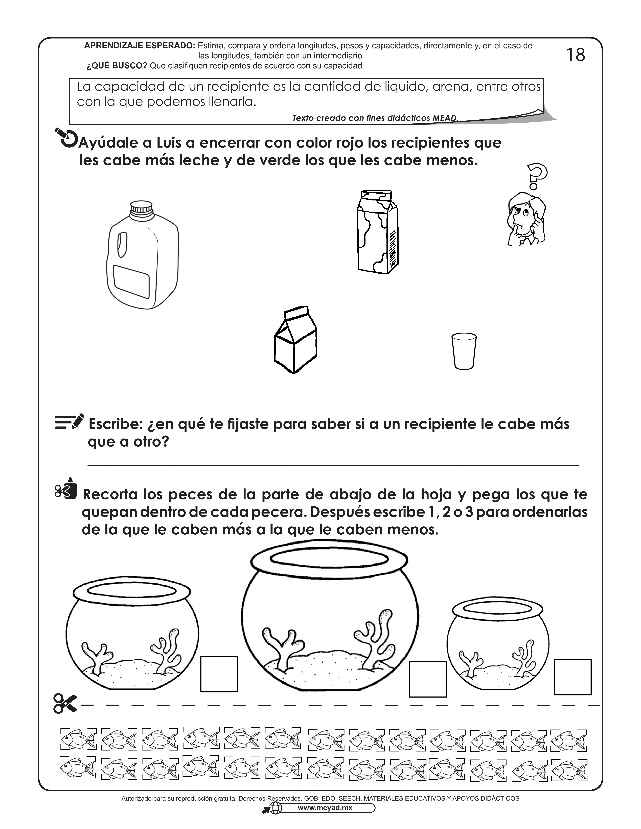 Ayuda a Luis a encerrar con color rojo los recipientes que le caben más leche y de verde los que le caben menos. (Anexo 03 del material de apoyo)Ayuda a Luis a encerrar con color rojo los recipientes que le caben más leche y de verde los que le caben menos. (Anexo 03 del material de apoyo)Ayuda a Luis a encerrar con color rojo los recipientes que le caben más leche y de verde los que le caben menos. (Anexo 03 del material de apoyo)RECURSOS DIDÁCTICOS Y REFERENCIASRECURSOS DIDÁCTICOS Y REFERENCIASRECURSOS DIDÁCTICOS Y REFERENCIASRECURSOS DIDÁCTICOS Y REFERENCIASRECURSOS DIDÁCTICOS Y REFERENCIASEVALUACIÓN Y EVIDENCIASEVALUACIÓN Y EVIDENCIASLibro de texto, cuaderno de la asignatura, recipientes de diferentes capacidades, arena, agua, tijeras, pegamento.Libro de texto, cuaderno de la asignatura, recipientes de diferentes capacidades, arena, agua, tijeras, pegamento.Libro de texto, cuaderno de la asignatura, recipientes de diferentes capacidades, arena, agua, tijeras, pegamento.Libro de texto, cuaderno de la asignatura, recipientes de diferentes capacidades, arena, agua, tijeras, pegamento.Libro de texto, cuaderno de la asignatura, recipientes de diferentes capacidades, arena, agua, tijeras, pegamento.Observación y análisis del desarrollo de las actividades.Determinar si los niños: Desarrollan percepción de la capacidad en recipientes diversos; hacen clasificaciones de recipientes por su capacidad; realizan comprobaciones de la capacidad de recipientes.Observación y análisis del desarrollo de las actividades.Determinar si los niños: Desarrollan percepción de la capacidad en recipientes diversos; hacen clasificaciones de recipientes por su capacidad; realizan comprobaciones de la capacidad de recipientes.OBSERVACIÓN Y ADECUACIONESOBSERVACIÓN Y ADECUACIONESOBSERVACIÓN Y ADECUACIONESOBSERVACIÓN Y ADECUACIONESOBSERVACIÓN Y ADECUACIONESOBSERVACIÓN Y ADECUACIONESOBSERVACIÓN Y ADECUACIONESEJEEJEMundo naturalMundo naturalMundo naturalMundo naturalMundo naturalMundo naturalMundo naturalBLOQUEBLOQUEIIIISECUENCIAMe cuido y cuido el medio donde vivo.Me cuido y cuido el medio donde vivo.Me cuido y cuido el medio donde vivo.Me cuido y cuido el medio donde vivo.APRENDIZAJE ESPERADOAPRENDIZAJE ESPERADOAPRENDIZAJE ESPERADOAPRENDIZAJE ESPERADOAPRENDIZAJE ESPERADOAPRENDIZAJE ESPERADOTEMATEMAPROPÓSITOSReconoce las distintas partes del cuerpo y practica hábitos de higiene y alimentación para cuidar su salud.Reconoce que sus acciones pueden afectar a la naturaleza y participa en aquellas que ayudan a cuidarla.Reconoce las distintas partes del cuerpo y practica hábitos de higiene y alimentación para cuidar su salud.Reconoce que sus acciones pueden afectar a la naturaleza y participa en aquellas que ayudan a cuidarla.Reconoce las distintas partes del cuerpo y practica hábitos de higiene y alimentación para cuidar su salud.Reconoce que sus acciones pueden afectar a la naturaleza y participa en aquellas que ayudan a cuidarla.Reconoce las distintas partes del cuerpo y practica hábitos de higiene y alimentación para cuidar su salud.Reconoce que sus acciones pueden afectar a la naturaleza y participa en aquellas que ayudan a cuidarla.Reconoce las distintas partes del cuerpo y practica hábitos de higiene y alimentación para cuidar su salud.Reconoce que sus acciones pueden afectar a la naturaleza y participa en aquellas que ayudan a cuidarla.Reconoce las distintas partes del cuerpo y practica hábitos de higiene y alimentación para cuidar su salud.Reconoce que sus acciones pueden afectar a la naturaleza y participa en aquellas que ayudan a cuidarla.Cuidado de la saludCuidado del medio ambienteCuidado de la saludCuidado del medio ambienteQue los niños identifiquen acciones para el cuidado de su cuerpo y del medio para que las pongan en práctica en su vida cotidiana.ACTIVIDADES PARA TRABAJAR EN PRESENCIAL Y A DISTANCIAACTIVIDADES PARA TRABAJAR EN PRESENCIAL Y A DISTANCIAACTIVIDADES PARA TRABAJAR EN PRESENCIAL Y A DISTANCIAACTIVIDADES PARA TRABAJAR EN PRESENCIAL Y A DISTANCIAACTIVIDADES PARA TRABAJAR EN PRESENCIAL Y A DISTANCIAACTIVIDADES PARA TRABAJAR EN PRESENCIAL Y A DISTANCIAACTIVIDADES PARA TRABAJAR EN PRESENCIAL Y A DISTANCIAACTIVIDADES PARA TRABAJAR EN PRESENCIAL Y A DISTANCIAACTIVIDADES PARA TRABAJAR EN PRESENCIAL Y A DISTANCIADÍA 1INICIO:INICIO:Observaran las imágenes de la página 90 del libro de texto y encerraran con rojo aquellas contribuyen al cuidado de sí mismos y de los demás.Observaran las imágenes de la página 90 del libro de texto y encerraran con rojo aquellas contribuyen al cuidado de sí mismos y de los demás.Observaran las imágenes de la página 90 del libro de texto y encerraran con rojo aquellas contribuyen al cuidado de sí mismos y de los demás.Observaran las imágenes de la página 90 del libro de texto y encerraran con rojo aquellas contribuyen al cuidado de sí mismos y de los demás.Observaran las imágenes de la página 90 del libro de texto y encerraran con rojo aquellas contribuyen al cuidado de sí mismos y de los demás.Observaran las imágenes de la página 90 del libro de texto y encerraran con rojo aquellas contribuyen al cuidado de sí mismos y de los demás.DÍA 1DESARROLLO:DESARROLLO:Deberán encontrar y colorearan las actividades del siguiente dibujo que ayudan a cuidarte, cuidar a otros y a la naturaleza. (Anexo 04 del material de apoyo)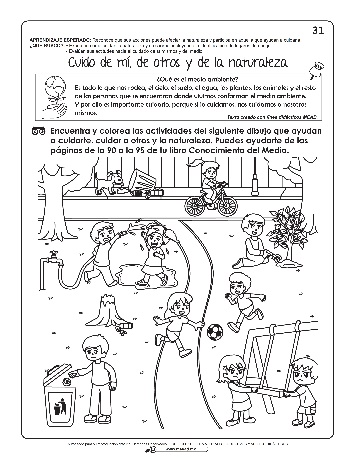 Deberán encontrar y colorearan las actividades del siguiente dibujo que ayudan a cuidarte, cuidar a otros y a la naturaleza. (Anexo 04 del material de apoyo)Deberán encontrar y colorearan las actividades del siguiente dibujo que ayudan a cuidarte, cuidar a otros y a la naturaleza. (Anexo 04 del material de apoyo)Deberán encontrar y colorearan las actividades del siguiente dibujo que ayudan a cuidarte, cuidar a otros y a la naturaleza. (Anexo 04 del material de apoyo)Deberán encontrar y colorearan las actividades del siguiente dibujo que ayudan a cuidarte, cuidar a otros y a la naturaleza. (Anexo 04 del material de apoyo)Deberán encontrar y colorearan las actividades del siguiente dibujo que ayudan a cuidarte, cuidar a otros y a la naturaleza. (Anexo 04 del material de apoyo)DÍA 1CIERRE:CIERRE:Con apoyo del docente, socializaran la actividad y elaboraran un listado de medidas para cuidar su salud, el cual pegarán en un lugar visible del aula.Con apoyo del docente, socializaran la actividad y elaboraran un listado de medidas para cuidar su salud, el cual pegarán en un lugar visible del aula.Con apoyo del docente, socializaran la actividad y elaboraran un listado de medidas para cuidar su salud, el cual pegarán en un lugar visible del aula.Con apoyo del docente, socializaran la actividad y elaboraran un listado de medidas para cuidar su salud, el cual pegarán en un lugar visible del aula.Con apoyo del docente, socializaran la actividad y elaboraran un listado de medidas para cuidar su salud, el cual pegarán en un lugar visible del aula.Con apoyo del docente, socializaran la actividad y elaboraran un listado de medidas para cuidar su salud, el cual pegarán en un lugar visible del aula.DÍA 2INICIO:INICIO:Dibujaran la actividad que más les gusta hacer en la clase de educación física. Comentaran sí podrían realizar esta actividad estando enfermos o lastimados y explicaran sus razones. L.T. pág. 91.Dibujaran la actividad que más les gusta hacer en la clase de educación física. Comentaran sí podrían realizar esta actividad estando enfermos o lastimados y explicaran sus razones. L.T. pág. 91.Dibujaran la actividad que más les gusta hacer en la clase de educación física. Comentaran sí podrían realizar esta actividad estando enfermos o lastimados y explicaran sus razones. L.T. pág. 91.Dibujaran la actividad que más les gusta hacer en la clase de educación física. Comentaran sí podrían realizar esta actividad estando enfermos o lastimados y explicaran sus razones. L.T. pág. 91.Dibujaran la actividad que más les gusta hacer en la clase de educación física. Comentaran sí podrían realizar esta actividad estando enfermos o lastimados y explicaran sus razones. L.T. pág. 91.Dibujaran la actividad que más les gusta hacer en la clase de educación física. Comentaran sí podrían realizar esta actividad estando enfermos o lastimados y explicaran sus razones. L.T. pág. 91.DÍA 2DESARROLLO:DESARROLLO:Contestaran por escrito las preguntas: ¿por qué crees que es importante cuidar tu cuerpo?, ¿qué hábitos pones en práctica para cuidar tu cuerpo? L.T. págs.91-92.Contestaran por escrito las preguntas: ¿por qué crees que es importante cuidar tu cuerpo?, ¿qué hábitos pones en práctica para cuidar tu cuerpo? L.T. págs.91-92.Contestaran por escrito las preguntas: ¿por qué crees que es importante cuidar tu cuerpo?, ¿qué hábitos pones en práctica para cuidar tu cuerpo? L.T. págs.91-92.Contestaran por escrito las preguntas: ¿por qué crees que es importante cuidar tu cuerpo?, ¿qué hábitos pones en práctica para cuidar tu cuerpo? L.T. págs.91-92.Contestaran por escrito las preguntas: ¿por qué crees que es importante cuidar tu cuerpo?, ¿qué hábitos pones en práctica para cuidar tu cuerpo? L.T. págs.91-92.Contestaran por escrito las preguntas: ¿por qué crees que es importante cuidar tu cuerpo?, ¿qué hábitos pones en práctica para cuidar tu cuerpo? L.T. págs.91-92.DÍA 2CIERRE:CIERRE:Observaran las imágenes de la página 93 y encerraran aquellas donde los niños cuidan la salud o la seguridad de otras personas.Observaran las imágenes de la página 93 y encerraran aquellas donde los niños cuidan la salud o la seguridad de otras personas.Observaran las imágenes de la página 93 y encerraran aquellas donde los niños cuidan la salud o la seguridad de otras personas.Observaran las imágenes de la página 93 y encerraran aquellas donde los niños cuidan la salud o la seguridad de otras personas.Observaran las imágenes de la página 93 y encerraran aquellas donde los niños cuidan la salud o la seguridad de otras personas.Observaran las imágenes de la página 93 y encerraran aquellas donde los niños cuidan la salud o la seguridad de otras personas.RECURSOS DIDÁCTICOS Y REFERENCIASRECURSOS DIDÁCTICOS Y REFERENCIASRECURSOS DIDÁCTICOS Y REFERENCIASRECURSOS DIDÁCTICOS Y REFERENCIASRECURSOS DIDÁCTICOS Y REFERENCIASRECURSOS DIDÁCTICOS Y REFERENCIASRECURSOS DIDÁCTICOS Y REFERENCIASEVALUACIÓN Y EVIDENCIASEVALUACIÓN Y EVIDENCIASLibro de texto, cuaderno de la asignatura, colores.Libro de texto, cuaderno de la asignatura, colores.Libro de texto, cuaderno de la asignatura, colores.Libro de texto, cuaderno de la asignatura, colores.Libro de texto, cuaderno de la asignatura, colores.Libro de texto, cuaderno de la asignatura, colores.Libro de texto, cuaderno de la asignatura, colores.Observación y análisis del desarrollo de las actividades.Determinar si los niños: identifican acciones para cuidar su salud y la de los demás.Observación y análisis del desarrollo de las actividades.Determinar si los niños: identifican acciones para cuidar su salud y la de los demás.OBSERVACIÓN Y ADECUACIONESOBSERVACIÓN Y ADECUACIONESOBSERVACIÓN Y ADECUACIONESOBSERVACIÓN Y ADECUACIONESOBSERVACIÓN Y ADECUACIONESOBSERVACIÓN Y ADECUACIONESOBSERVACIÓN Y ADECUACIONESOBSERVACIÓN Y ADECUACIONESOBSERVACIÓN Y ADECUACIONESBLOQUEBLOQUE2	2. Niñas y niños con los mismos derechos.2	2. Niñas y niños con los mismos derechos.SESIÓN2Las actividades que realizo en mi casa y mi escuela.Las actividades que realizo en mi casa y mi escuela.EJEInterculturalidad y convivencia pacífica, inclusiva y con igualdad.Interculturalidad y convivencia pacífica, inclusiva y con igualdad.Interculturalidad y convivencia pacífica, inclusiva y con igualdad.Interculturalidad y convivencia pacífica, inclusiva y con igualdad.Interculturalidad y convivencia pacífica, inclusiva y con igualdad.Interculturalidad y convivencia pacífica, inclusiva y con igualdad.APRENDIZAJES ESPERADOSAPRENDIZAJES ESPERADOSAPRENDIZAJES ESPERADOSAPRENDIZAJES ESPERADOSAPRENDIZAJES ESPERADOSAPRENDIZAJES ESPERADOSAPRENDIZAJES ESPERADOSReconoce que las niñas y los niños pueden realizar las mismas actividades en el aula, en la escuela y en su casa.Reconoce que las niñas y los niños pueden realizar las mismas actividades en el aula, en la escuela y en su casa.Reconoce que las niñas y los niños pueden realizar las mismas actividades en el aula, en la escuela y en su casa.Reconoce que las niñas y los niños pueden realizar las mismas actividades en el aula, en la escuela y en su casa.Reconoce que las niñas y los niños pueden realizar las mismas actividades en el aula, en la escuela y en su casa.Reconoce que las niñas y los niños pueden realizar las mismas actividades en el aula, en la escuela y en su casa.Reconoce que las niñas y los niños pueden realizar las mismas actividades en el aula, en la escuela y en su casa.ACTIVIDADES PARA TRABAJAR EN PRESENCIAL Y A DISTANCIAACTIVIDADES PARA TRABAJAR EN PRESENCIAL Y A DISTANCIAACTIVIDADES PARA TRABAJAR EN PRESENCIAL Y A DISTANCIAACTIVIDADES PARA TRABAJAR EN PRESENCIAL Y A DISTANCIAACTIVIDADES PARA TRABAJAR EN PRESENCIAL Y A DISTANCIAACTIVIDADES PARA TRABAJAR EN PRESENCIAL Y A DISTANCIAACTIVIDADES PARA TRABAJAR EN PRESENCIAL Y A DISTANCIAINICIOINICIOINICIOPlanteare la pregunta: ¿crees que hay actividades sólo para niñas o niños?Planteare la pregunta: ¿crees que hay actividades sólo para niñas o niños?Planteare la pregunta: ¿crees que hay actividades sólo para niñas o niños?Planteare la pregunta: ¿crees que hay actividades sólo para niñas o niños?DESARROLLODESARROLLODESARROLLOComentaran qué actividades consideran que son para cada género.Elaboraran dos listas: una con actividades que hacen los niños en casa y en la escuela y otra con las actividades que hacen las niñas. Compararan las listas e identificar similitudes y diferencias. L.T. pág. 55.Observaran las actividades representadas en la página 56 del libro de texto y explicaran que todas pueden ser realizadas por niños y niñas.En el cuaderno, ilustraran una actividad que les hayan prohibido realizar por ser niños o niñas.Comentaran qué actividades consideran que son para cada género.Elaboraran dos listas: una con actividades que hacen los niños en casa y en la escuela y otra con las actividades que hacen las niñas. Compararan las listas e identificar similitudes y diferencias. L.T. pág. 55.Observaran las actividades representadas en la página 56 del libro de texto y explicaran que todas pueden ser realizadas por niños y niñas.En el cuaderno, ilustraran una actividad que les hayan prohibido realizar por ser niños o niñas.Comentaran qué actividades consideran que son para cada género.Elaboraran dos listas: una con actividades que hacen los niños en casa y en la escuela y otra con las actividades que hacen las niñas. Compararan las listas e identificar similitudes y diferencias. L.T. pág. 55.Observaran las actividades representadas en la página 56 del libro de texto y explicaran que todas pueden ser realizadas por niños y niñas.En el cuaderno, ilustraran una actividad que les hayan prohibido realizar por ser niños o niñas.Comentaran qué actividades consideran que son para cada género.Elaboraran dos listas: una con actividades que hacen los niños en casa y en la escuela y otra con las actividades que hacen las niñas. Compararan las listas e identificar similitudes y diferencias. L.T. pág. 55.Observaran las actividades representadas en la página 56 del libro de texto y explicaran que todas pueden ser realizadas por niños y niñas.En el cuaderno, ilustraran una actividad que les hayan prohibido realizar por ser niños o niñas.CIERRECIERRECIERREDialogaran sobre la importancia de que exista igualdad entre hombres y mujeres. L.T. pág. 57.Dialogaran sobre la importancia de que exista igualdad entre hombres y mujeres. L.T. pág. 57.Dialogaran sobre la importancia de que exista igualdad entre hombres y mujeres. L.T. pág. 57.Dialogaran sobre la importancia de que exista igualdad entre hombres y mujeres. L.T. pág. 57.RECURSOS DIDÁCTICOS Y REFERENCIASRECURSOS DIDÁCTICOS Y REFERENCIASRECURSOS DIDÁCTICOS Y REFERENCIASRECURSOS DIDÁCTICOS Y REFERENCIASRECURSOS DIDÁCTICOS Y REFERENCIASRECURSOS DIDÁCTICOS Y REFERENCIASEVALUACIÓN Y EVIDENCIASLibro de texto, cuaderno de la asignatura, colores.Libro de texto, cuaderno de la asignatura, colores.Libro de texto, cuaderno de la asignatura, colores.Libro de texto, cuaderno de la asignatura, colores.Libro de texto, cuaderno de la asignatura, colores.Libro de texto, cuaderno de la asignatura, colores.Actividad de listado.Que los alumnos reflexionen sobre la información del libro de texto.OBSERVACIÓN Y ADECUACIONESOBSERVACIÓN Y ADECUACIONESOBSERVACIÓN Y ADECUACIONESOBSERVACIÓN Y ADECUACIONESOBSERVACIÓN Y ADECUACIONESOBSERVACIÓN Y ADECUACIONESOBSERVACIÓN Y ADECUACIONESDIMENSIÓNDIMENSIÓNDIMENSIÓNHABILIDAD ASOCIADAHABILIDAD ASOCIADAINDICADORES DE LOGROAutonomíaAutonomíaAutonomíaAutoeficaciaAutoeficaciaReconoce en la ejecución de acciones cotidianas su capacidad de valerse por sí mismo.ACTIVIDADES PARA TRABAJA EN PRESENCIAL Y A DISTANCIAACTIVIDADES PARA TRABAJA EN PRESENCIAL Y A DISTANCIAACTIVIDADES PARA TRABAJA EN PRESENCIAL Y A DISTANCIAACTIVIDADES PARA TRABAJA EN PRESENCIAL Y A DISTANCIAACTIVIDADES PARA TRABAJA EN PRESENCIAL Y A DISTANCIAACTIVIDADES PARA TRABAJA EN PRESENCIAL Y A DISTANCIADÍA 1INICIO:Completaran la siguiente frase: “Me gusta jugar a…”Completaran la siguiente frase: “Me gusta jugar a…”Completaran la siguiente frase: “Me gusta jugar a…”Completaran la siguiente frase: “Me gusta jugar a…”DÍA 1DESARROLLO:Solicitare a los niños que piensen en sus actividades cotidianas, cómo las realizan, con quién y qué instrumentos usan para ejecutarlas.Elegirán un objeto cotidiano que les facilite sus actividades, modelarlo en plastilina y elaboraran una historia de cómo lo usan.Solicitare a los niños que piensen en sus actividades cotidianas, cómo las realizan, con quién y qué instrumentos usan para ejecutarlas.Elegirán un objeto cotidiano que les facilite sus actividades, modelarlo en plastilina y elaboraran una historia de cómo lo usan.Solicitare a los niños que piensen en sus actividades cotidianas, cómo las realizan, con quién y qué instrumentos usan para ejecutarlas.Elegirán un objeto cotidiano que les facilite sus actividades, modelarlo en plastilina y elaboraran una historia de cómo lo usan.Solicitare a los niños que piensen en sus actividades cotidianas, cómo las realizan, con quién y qué instrumentos usan para ejecutarlas.Elegirán un objeto cotidiano que les facilite sus actividades, modelarlo en plastilina y elaboraran una historia de cómo lo usan.DÍA 1CIERRE:Reflexionaran acerca de su capacidad para realizar actividades por sí mismos.Reflexionaran acerca de su capacidad para realizar actividades por sí mismos.Reflexionaran acerca de su capacidad para realizar actividades por sí mismos.Reflexionaran acerca de su capacidad para realizar actividades por sí mismos.RECURSOS DIDÁCTICOS Y REFERENCIASRECURSOS DIDÁCTICOS Y REFERENCIASRECURSOS DIDÁCTICOS Y REFERENCIASRECURSOS DIDÁCTICOS Y REFERENCIASEVALUACIÓN Y EVIDENCIASEVALUACIÓN Y EVIDENCIASPlastilina, cuaderno de la asignatura.Plastilina, cuaderno de la asignatura.Plastilina, cuaderno de la asignatura.Plastilina, cuaderno de la asignatura.Observación y análisis del desarrollo de las actividades.Observación y análisis del desarrollo de las actividades.OBSERVACIÓN Y ADECUACIONESOBSERVACIÓN Y ADECUACIONESOBSERVACIÓN Y ADECUACIONESOBSERVACIÓN Y ADECUACIONESOBSERVACIÓN Y ADECUACIONESOBSERVACIÓN Y ADECUACIONESEJEElementos básicos de las artesElementos básicos de las artesTEMAMovimiento-sonidoMovimiento-sonidoAPRENDIZAJES ESPERADOSAPRENDIZAJES ESPERADOSAPRENDIZAJES ESPERADOSGenera sonidos y silencios con distintas partes del cuerpo y reconoce sus diferencias.Identifica distintas formas que puede realizar con su cuerpo para explorar sus posibilidades expresivas.Genera sonidos y silencios con distintas partes del cuerpo y reconoce sus diferencias.Identifica distintas formas que puede realizar con su cuerpo para explorar sus posibilidades expresivas.Genera sonidos y silencios con distintas partes del cuerpo y reconoce sus diferencias.Identifica distintas formas que puede realizar con su cuerpo para explorar sus posibilidades expresivas.ACTIVIDADES PARA TRABAJA EN PRESENCIAL Y A DISTANCIAACTIVIDADES PARA TRABAJA EN PRESENCIAL Y A DISTANCIAACTIVIDADES PARA TRABAJA EN PRESENCIAL Y A DISTANCIADialogare con los niños sobre la música que les gusta. Pediré que canten algunas de sus canciones favoritas.Elegirán una canción de su agrado para interpretar únicamente con sonidos que produzcan con su cuerpo.Permitiré que practiquen la interpretación de la canción.Ejecutaran la melodía de la canción elegida ante sus compañeros.Comentaran qué momentos de la actividad les resultaron fáciles y cuáles difíciles.Dialogare con los niños sobre la música que les gusta. Pediré que canten algunas de sus canciones favoritas.Elegirán una canción de su agrado para interpretar únicamente con sonidos que produzcan con su cuerpo.Permitiré que practiquen la interpretación de la canción.Ejecutaran la melodía de la canción elegida ante sus compañeros.Comentaran qué momentos de la actividad les resultaron fáciles y cuáles difíciles.Dialogare con los niños sobre la música que les gusta. Pediré que canten algunas de sus canciones favoritas.Elegirán una canción de su agrado para interpretar únicamente con sonidos que produzcan con su cuerpo.Permitiré que practiquen la interpretación de la canción.Ejecutaran la melodía de la canción elegida ante sus compañeros.Comentaran qué momentos de la actividad les resultaron fáciles y cuáles difíciles.RECURSOS DIDÁCTICOS Y REFERENCIASRECURSOS DIDÁCTICOS Y REFERENCIASEVALUACIÓN Y EVIDENCIASCanciones conocidas por los niños.Canciones conocidas por los niños.Observación y análisis del desarrollo de las actividades.Determinar si los niños: Interpretan una melodía con sonidos producidos con su cuerpo.OBSERVACIÓN Y ADECUACIONESOBSERVACIÓN Y ADECUACIONESOBSERVACIÓN Y ADECUACIONES